Ətraf mühit və təbii sərvətlərlə bağlı məlumatın verilməsiBu xidmət vasitəsilə vətəndaşlar  ətraf mühit və təbii sərvətlərlə bağlı məlumatların verilməsi üçün elektron müraciət edə bilər. Elektron xidmətdən istifadə etmək üçün  https://www.e-gov.az – “Elektron Hökümət” portalna daxil olaraq Ekologiya və Təbii Sərvətlər Nazirliyi tərəfindən təqdim olunan elektron xidmətlər siyahasından “Ətraf mühit və təbii sərvətlərlə bağlı məlumatın verilməsi” elektron xidmətini seçmək lazımdır. (Şək:1)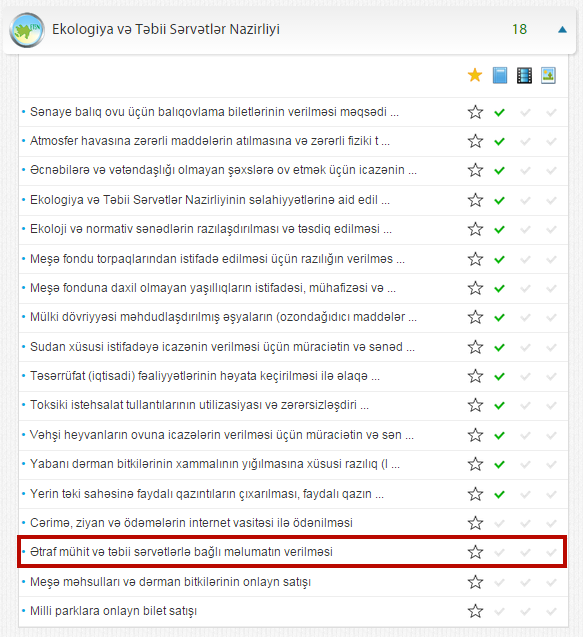 Şəkil:1Elektron xidmətə daxil olduqdan sonra xidmətdən istifadə etmək üçün sistem  istifadəçidən qeydiyyatdan kecməsini tələb edir.  Bunu üçün açılan pəncərədə istifadəçinin ünvanı, ev telefonu, mobil nömrəsi, elektron ünvanı, şifrə, şifrənin təkrarı, təqdim olunan kod daxil edilərək “İrəli” düyməsini seçmək lazımdır.(Şək:2)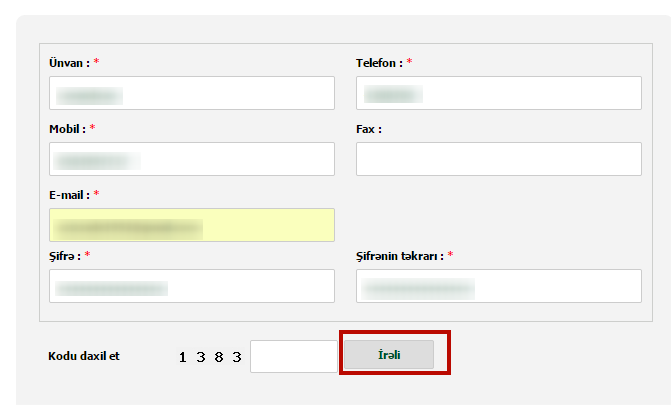 Şəkil:2Növbəti mərhələdə istifadəçi sistemdən qeydiyyatdan kecdikdən  sonra açılan pəncərədə istifadəçiyə 3 sahə üzrə axtarış etmək  imkanı təqdim edilir. İstifadəçi axtardığı məlumata uyğun bölməyə daxil olaraq elektron müraciət edə bilər.(Şək:3)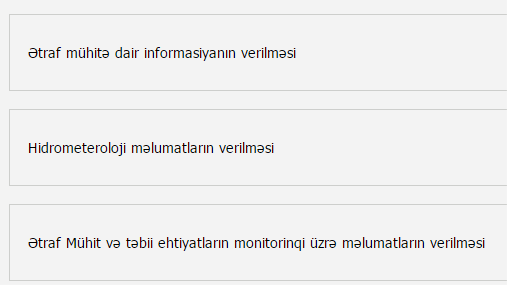 Şəkil:3İstifadəçinin seçim etdiyi sahəyə uyğun olaraq açılan səhifədə  istifadəçinin fiziki və ya hüquqi şəxs olamsı və fəaliyyət növü barədə məlumatları daxil edilməlidir.(Şək:4)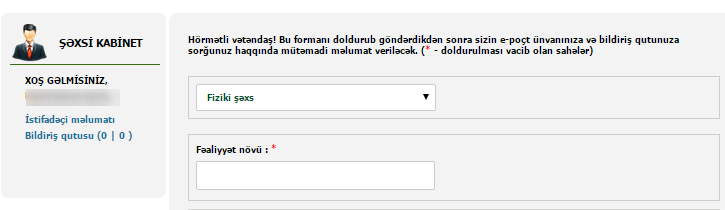 Şəkil:4Daha sonra “Tələb olunan sənədlər” bölməsində elektron xidmətin göstərilməsi üçün ərizə forması, müqavilə və s. sənədlər “Choose File” düyməsindən istifadə etməklə sistemə daxil edilməlidir. (Şək:5) 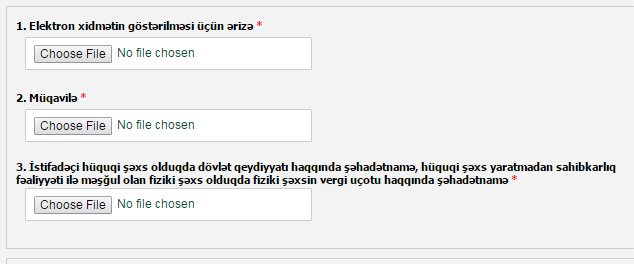 Şəkil:5Sonda istifadəçi təqdim olunan kodu və müvafiq qeydi daxil edərək “Göndər” düyməsini seçib yaradılmış elektron müraciəti  Ekologiya və Təbii Sərvətlər Nazirliyinin müvafiq qeydiyyat orqanına göndərmiş olacaq.(Şək:6)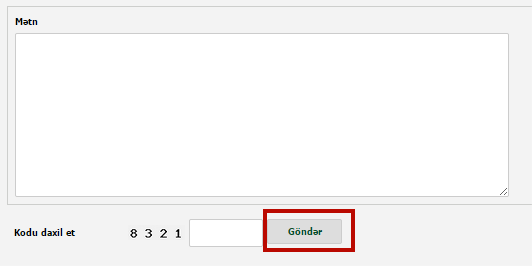 Şəkil:6